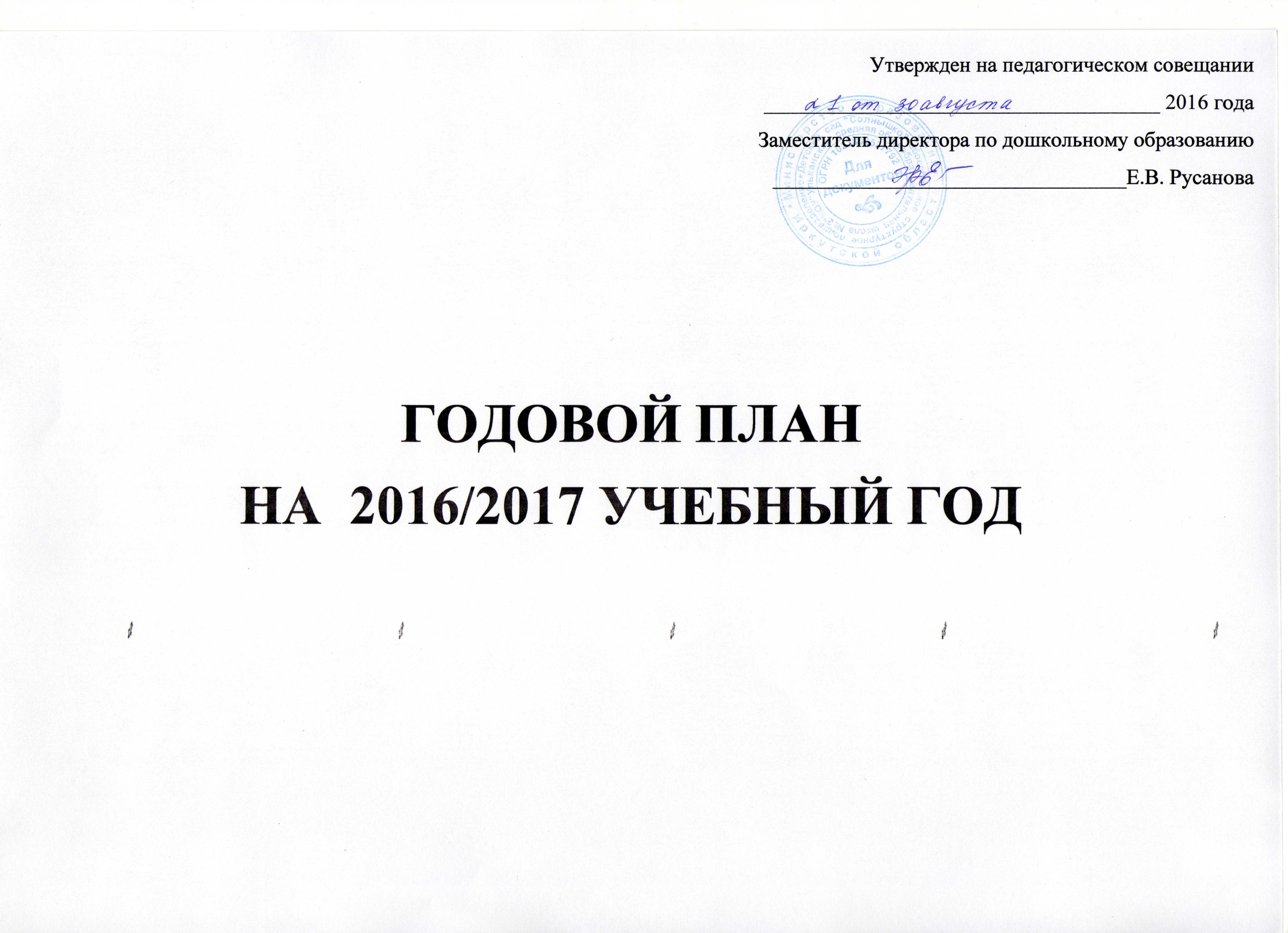 Ме-сяцПедсоветыПедчасыОрганизация и содержание работы методического кабинетаОрганизация и содержание работы методического кабинетаОрганизация и содержание работы методического кабинетаОрганизация и содержание работы методического кабинетаОрганизация и содержание работы методического кабинетаОрганизация и содержание работы методического кабинетаОрганизация и содержание работы методического кабинетаРабота с кадрамиРабота с кадрамиРабота с кадрамиРабота с кадрамиРабота с кадрамиРабота с кадрамиРабота с кадрамиРабота с кадрамиМе-сяцПедсоветыПедчасыОснащение пед процессаОснащение пед процессаОрганизация выставокИзучение, обобщение ППОИзучение, обобщение ППОИзучение, обобщение ППОИзучение, обобщение ППООткрытые просмотрыОткрытые просмотрыКонсультацииСовершенствование педагогического мастерства, развитие социальных умений и навыковСовершенствование педагогического мастерства, развитие социальных умений и навыковСовершенствование педагогического мастерства, развитие социальных умений и навыковКонтрольКонтрольсентябрьПедсовет №1 «В новый с новыми силами». 1. Обновление КТП в соответствии с новым учебным годом.2.  Подготовка наглядного и демонстрационного материала на каждой возрастной группе.1. Обновление КТП в соответствии с новым учебным годом.2.  Подготовка наглядного и демонстрационного материала на каждой возрастной группе.1. «Готовимся к аттестации» (методи-ческая).Кухарева С.И.. ст. вос-ль2. «Дела огородные».Вос-ли групп3. «Лето, ах лето».Зверева В.Н., педагог ДО1. Мероприятия на экологической тропе.Все группы1. Мероприятия на экологической тропе.Все группы1. Экологическое воспитание - это воспитание нравственности, духовности и интеллекта.Видишева Г.С., вос-ль ст. группы №21. За круглым столом (опыт семейного воспитания по теме «Путешествуем семьей»).Лапина Е.Н.,вос-ль ст. группы №22. Мастер-класс «Делаем сами, своими руками».Михеева Т.М., вос-ль ст. группы №13. Соревнование «Самый спортивный коллектив». Кожан О.Е., инстр-р по плаванию1. За круглым столом (опыт семейного воспитания по теме «Путешествуем семьей»).Лапина Е.Н.,вос-ль ст. группы №22. Мастер-класс «Делаем сами, своими руками».Михеева Т.М., вос-ль ст. группы №13. Соревнование «Самый спортивный коллектив». Кожан О.Е., инстр-р по плаванию1. За круглым столом (опыт семейного воспитания по теме «Путешествуем семьей»).Лапина Е.Н.,вос-ль ст. группы №22. Мастер-класс «Делаем сами, своими руками».Михеева Т.М., вос-ль ст. группы №13. Соревнование «Самый спортивный коллектив». Кожан О.Е., инстр-р по плаванию1. Готовность групп к новому учебному году (фронтальный).2. Выполнение режима в детском саду (оперативный).1. Готовность групп к новому учебному году (фронтальный).2. Выполнение режима в детском саду (оперативный). ()октябрь1. Пополнить группы современными сюжетно-ролевыми играми: тема - кино, космос, банк и др.2. Оформление игровых зон.1. Пополнить группы современными сюжетно-ролевыми играми: тема - кино, космос, банк и др.2. Оформление игровых зон.1. «Портрет любимого героя кино, мультфильма».Зверева В.Н.,педагог ДО2. «Край родной и неба синева».Зверева В.Н.,педагог ДО1. Обобщение педагогического опыта «Формирование у детей дошкольного возраста навыков речевого взаимодействия в процессе эмоционально-ценностного восприятия произведения искусства».Зверева В.Н.,педагог ДО1. Обобщение педагогического опыта «Формирование у детей дошкольного возраста навыков речевого взаимодействия в процессе эмоционально-ценностного восприятия произведения искусства».Зверева В.Н.,педагог ДО1. Обобщение педагогического опыта «Формирование у детей дошкольного возраста навыков речевого взаимодействия в процессе эмоционально-ценностного восприятия произведения искусства».Зверева В.Н.,педагог ДО1. Обобщение педагогического опыта «Формирование у детей дошкольного возраста навыков речевого взаимодействия в процессе эмоционально-ценностного восприятия произведения искусства».Зверева В.Н.,педагог ДО1. Музыкальная викторина «Угадай мелодию фильма».Ветрова С.В., рук-ль МУЗО2. «Стрекоза и муравей»  - театрализованное представление.Гаврилюк Т.Н., вос-ль подг. группы1. Музыкальная викторина «Угадай мелодию фильма».Ветрова С.В., рук-ль МУЗО2. «Стрекоза и муравей»  - театрализованное представление.Гаврилюк Т.Н., вос-ль подг. группы1. «Осень – время укреплять иммунитет».Кожан О.Е., инстр-р по плаванию2. «Речевое развитие ребенка 2-3 лет».Матвиевская И.Г., учитель-логопед1. Викторина «Сказочная страна».Гаврилюк Т.Н., вос-ль подг. группы2. Мастер-класс «Укрепляем голос» (спецупражнения для укрепления голоса воспитателей), I частьМатвиевская И.Г., учитель-логопед1. Викторина «Сказочная страна».Гаврилюк Т.Н., вос-ль подг. группы2. Мастер-класс «Укрепляем голос» (спецупражнения для укрепления голоса воспитателей), I частьМатвиевская И.Г., учитель-логопед1. Викторина «Сказочная страна».Гаврилюк Т.Н., вос-ль подг. группы2. Мастер-класс «Укрепляем голос» (спецупражнения для укрепления голоса воспитателей), I частьМатвиевская И.Г., учитель-логопед1. «Планирование деятельности детских объединений» (оперативный).2. Адаптация детей к условиях ДОО (обзорный).1. «Планирование деятельности детских объединений» (оперативный).2. Адаптация детей к условиях ДОО (обзорный).ноябрьПедсовет №2 «В каждом из нас есть идеи «толки», Пусть они не пылятся на полке»1. Пополнение перечня дидактических игр по речевому развитию по возрастам.1. Пополнение перечня дидактических игр по речевому развитию по возрастам.1. «Путешествие по Улькану».Зверева В.Н.,педагог ДО1. «Поздравим маму весело»: интегрированное мероприятие.Михеева Т.М., вос-ль ст. группы №12..«Сказочные домики» - творческое мероприятие.Имаева Е.А., вос-ль ст. группы №11. «Поздравим маму весело»: интегрированное мероприятие.Михеева Т.М., вос-ль ст. группы №12..«Сказочные домики» - творческое мероприятие.Имаева Е.А., вос-ль ст. группы №11. Использование игровых коммуникативных ситуаций в развитии речи детей дошкольного возрастаКрикунова С.В., вос-ль ср. группы1. Семинар-практикум «Некоторые аспекты формирования звуковой культуры речи».Кухарева С.И.,ст. вос-льМатвиевская И.Г., учитель-логопед1. Семинар-практикум «Некоторые аспекты формирования звуковой культуры речи».Кухарева С.И.,ст. вос-льМатвиевская И.Г., учитель-логопед1. Семинар-практикум «Некоторые аспекты формирования звуковой культуры речи».Кухарева С.И.,ст. вос-льМатвиевская И.Г., учитель-логопед1. Развитие навыков речевого взаимодействия у детей дошкольного возраста (тематический).1. Развитие навыков речевого взаимодействия у детей дошкольного возраста (тематический).Работа с родителямиРабота с родителямиРабота с родителямиРабота с родителямиРабота с родителямиРабота с родителямиРабота с родителямиРабота с родителямиПреемственность в работе со школойПреемственность в работе со школойПреемственность в работе со школойПреемственность в работе со школойПреемственность в работе со школойПреемственность в работе со школойРазвлеченияПраздникиРазвлеченияПраздникиРазвлеченияПраздникиСодержаниеСодержаниеСодержаниеФорма работыФорма работыФорма работыСодержаниеСодержаниеСодержаниеСодержаниеФорма работыФорма работыФорма работы1. «Доброта спасет мир».Вос-ли групп2. «Вместе мы одна семья».Вос-ли групп 3. «Артикуляционные сказки - малышки».Матвиевская И.Г., учитель-логопед1. «Доброта спасет мир».Вос-ли групп2. «Вместе мы одна семья».Вос-ли групп 3. «Артикуляционные сказки - малышки».Матвиевская И.Г., учитель-логопед1. «Доброта спасет мир».Вос-ли групп2. «Вместе мы одна семья».Вос-ли групп 3. «Артикуляционные сказки - малышки».Матвиевская И.Г., учитель-логопед1. Акция по дню кино.2. Групповые родительские собрания.3. Мастер-класс.1. Акция по дню кино.2. Групповые родительские собрания.3. Мастер-класс.1. Акция по дню кино.2. Групповые родительские собрания.3. Мастер-класс.1. Акция по дню кино.2. Групповые родительские собрания.3. Мастер-класс.1.  «Успехи и удачи!».Антипина А.Н., псих. НШ2. «В труде и в учебе!».Организатор НШ,Русанова Е.В., зам. дир-ра по ДО1.  «Успехи и удачи!».Антипина А.Н., псих. НШ2. «В труде и в учебе!».Организатор НШ,Русанова Е.В., зам. дир-ра по ДО1.  «Успехи и удачи!».Антипина А.Н., псих. НШ2. «В труде и в учебе!».Организатор НШ,Русанова Е.В., зам. дир-ра по ДО1. «Урок обсуждение».2. «Шефская помощь».1. «Урок обсуждение».2. «Шефская помощь».1. «Урок обсуждение».2. «Шефская помощь».1. «Урок обсуждение».2. «Шефская помощь».1. «Собирайся народ, веселая ярмарка ждет!».Ветрова С.В.,рук-ль МУЗО2. «Уроки Знаний».Ветрова С.В.,рук-ль МУЗОстарший д/ возраст1. «Собирайся народ, веселая ярмарка ждет!».Ветрова С.В.,рук-ль МУЗО2. «Уроки Знаний».Ветрова С.В.,рук-ль МУЗОстарший д/ возраст1. «Собирайся народ, веселая ярмарка ждет!».Ветрова С.В.,рук-ль МУЗО2. «Уроки Знаний».Ветрова С.В.,рук-ль МУЗОстарший д/ возраст1. «Всегда найдется дело для рук умелых».Михеева Т.М., Имаева Е.А., вос-ли ст. группы №12. «Здоровье с детства».Кухарева С.И., ст. вос-льРусанова Е.В., зам. дир-ра по ДО1. «Всегда найдется дело для рук умелых».Михеева Т.М., Имаева Е.А., вос-ли ст. группы №12. «Здоровье с детства».Кухарева С.И., ст. вос-льРусанова Е.В., зам. дир-ра по ДО1. «Всегда найдется дело для рук умелых».Михеева Т.М., Имаева Е.А., вос-ли ст. группы №12. «Здоровье с детства».Кухарева С.И., ст. вос-льРусанова Е.В., зам. дир-ра по ДО1. !Семинар-практикум!.2. «День открытых дверей».1. !Семинар-практикум!.2. «День открытых дверей».1. !Семинар-практикум!.2. «День открытых дверей».1. !Семинар-практикум!.2. «День открытых дверей».1. «Дополнительное образование: точки творчества!».Руководители объединений2. «Занятие - учителям!».Воспитатели  подг. группы3. «Прямой эфир!». Ответы на вопросы.Специалисты ДОО, НШ1. «Дополнительное образование: точки творчества!».Руководители объединений2. «Занятие - учителям!».Воспитатели  подг. группы3. «Прямой эфир!». Ответы на вопросы.Специалисты ДОО, НШ1. «Дополнительное образование: точки творчества!».Руководители объединений2. «Занятие - учителям!».Воспитатели  подг. группы3. «Прямой эфир!». Ответы на вопросы.Специалисты ДОО, НШ1. Творческая гостиная (дополнительное образование).2. Взаимопосещение.3. Консультации специалистов.1. Творческая гостиная (дополнительное образование).2. Взаимопосещение.3. Консультации специалистов.1. Творческая гостиная (дополнительное образование).2. Взаимопосещение.3. Консультации специалистов.1. Творческая гостиная (дополнительное образование).2. Взаимопосещение.3. Консультации специалистов.1. «День пожилого человека».Ветрова С.В.,рук-ль МУЗО2. «Где живет музыка?».Ветрова С.В.,рук-ль МУЗО1. «День пожилого человека».Ветрова С.В.,рук-ль МУЗО2. «Где живет музыка?».Ветрова С.В.,рук-ль МУЗО1. «День пожилого человека».Ветрова С.В.,рук-ль МУЗО2. «Где живет музыка?».Ветрова С.В.,рук-ль МУЗО1. «Речевые игры в домашних условиях».Матвиевская И.Г., учитель-логопед2. «Развитие коммуникативных навыков у детей среднего дошкольного возраста посредством речевых игр».Крикунова С.В., вос-ль ср. группы 1. «Речевые игры в домашних условиях».Матвиевская И.Г., учитель-логопед2. «Развитие коммуникативных навыков у детей среднего дошкольного возраста посредством речевых игр».Крикунова С.В., вос-ль ср. группы 1. «Речевые игры в домашних условиях».Матвиевская И.Г., учитель-логопед2. «Развитие коммуникативных навыков у детей среднего дошкольного возраста посредством речевых игр».Крикунова С.В., вос-ль ср. группы 1.  Игры-тренинги.2. Мастер-класс.1.  Игры-тренинги.2. Мастер-класс.1.  Игры-тренинги.2. Мастер-класс.1.  Игры-тренинги.2. Мастер-класс.1.  Игры-тренинги.2. Мастер-класс.1. «Подсказка.Учителя НШ2. «Неделя здоровья».Шаньшина Н.В., инструктор ФИЗОАнтонова А.В, уч-ль ф-ры3. «Готовность к школьному обучению. Речевая готовность».Матвиевская И.Г., учитель-логопедАнтипина А.Н., псих-г НШ1. «Подсказка.Учителя НШ2. «Неделя здоровья».Шаньшина Н.В., инструктор ФИЗОАнтонова А.В, уч-ль ф-ры3. «Готовность к школьному обучению. Речевая готовность».Матвиевская И.Г., учитель-логопедАнтипина А.Н., псих-г НШ1. Взаимопосещения.2. Совместные мероприятия.3. Консультация.1. Взаимопосещения.2. Совместные мероприятия.3. Консультация.1. Взаимопосещения.2. Совместные мероприятия.3. Консультация.1. Взаимопосещения.2. Совместные мероприятия.3. Консультация.1. «Путешествие на сказочном поезде».Шаньшина Н.В., инст.-р ФИЗО2. Театрализованное мероприятие «В сказочной стране».Михеева Т.М., вос-ль ср. группы №1Ветрова С.В.,рук-ль МУЗО1. «Путешествие на сказочном поезде».Шаньшина Н.В., инст.-р ФИЗО2. Театрализованное мероприятие «В сказочной стране».Михеева Т.М., вос-ль ср. группы №1Ветрова С.В.,рук-ль МУЗО1. «Путешествие на сказочном поезде».Шаньшина Н.В., инст.-р ФИЗО2. Театрализованное мероприятие «В сказочной стране».Михеева Т.М., вос-ль ср. группы №1Ветрова С.В.,рук-ль МУЗОМе-сяцПедсоветыПедчасыОрганизация и содержание работы методического кабинетаОрганизация и содержание работы методического кабинетаОрганизация и содержание работы методического кабинетаРабота с кадрамиРабота с кадрамиРабота с кадрамиРабота с кадрамиМе-сяцПедсоветыПедчасыОснащение пед процессаОрганизация выставокИзучение, обобщение ППООткрытые просмотрыКонсультацииСовершенствование педагогического мастерства, развитие социальных умений и навыковКонтрольдекабрь1. Пополнить фонотеку в музыкальном зале и на каждой возрастной группе по календарно-тематическим темам.1. «Письмо Деду Морозу».Вос-ли возр. групп2. «Новогоднее чудо».Зверева В.Н.,педагог ДО1. Изучение опыта работы «Развитие творческих способностей у детей старшего дошкольного возраста через обучение игре на детских музыкальных инструментах».Ветрова С.В.,рук-ль МУЗО1. 2Развитие творческих способностей средствами театрального искусства».Елизарьева О.В., вос-ль ср. группы1. Компетентность педагогов в организации воспитательной работы. (сравнительный)январьПедчас №1 «Организация развивающей среды» (право ребенка на образование). 1. Оформить раздел «Права и я» на каждой возрастной группе.1. «Зимние узоры».Зверева В.Н.,педагог ДО«В гостях у Феи» Музыки – творческо-музыкальное мероприятие.Ветрова С.В., рук-ль МУЗО1. «Русская баня».Кожан О.Е. инст-р по плаванию 2. «Ознакомление детей с правилами дорожного движения. Создание в группах уголков безопасности».Кухарева С.И., ст. вос-ль1. Деловая игра «Знаем ли мы права детей?».Кухарева С.И., ст. вос-ль1. Реализация содержания образовательных программ (все группы).февраль1. Дидактические игры по формированию элементарных математических  представлений.1. Подборка коммуникативных игр. Крикунова С.В., вос-ль ср. гр.1. Изучение опыта работы «Взаимодействие с родителями по формированию у дошкольников привычки к здоровому образу жизни через проектную деятельность».Шаньшина Н.В., инструктор ФИЗО1. Кукольный спектакль «Заюшкина избушка».Елизарьева О.В., вос-ль ср. группы2. Интегрированное мероприятие «Посуда».Матвиевская И.Г., учитель-логопед,Зверева В.Н., педагог ДО1. «Как избежать инфекции на работе».Кожан О.Е. инст-р по плаванию  1. «Использование музыкальных игрушек и инструментов для развития музыкальных способностей детей в условиях ДОО».Ветрова С.В., рук-ль МУЗО(папка - передвижка)1. Создание в группах уголков безопасности(оперативный).2. Создание развивающего игрового пространства (предупредительный).Работа с родителямиРабота с родителямиРабота с родителямиРабота с родителямиПреемственность в работе со школойПреемственность в работе со школойПреемственность в работе со школойРазвлеченияПраздникиСодержаниеСодержаниеФорма работыФорма работыСодержаниеФорма работыФорма работыРазвлеченияПраздники1. «Как работать над кукольным театром?!Елизарьева О.В.,вос-ль ср. группы2. «Инклюзия в образовании».Матвиевская И.Г., учитель-логопед1. Консультация.2.Консультация.1. Консультация.2.Консультация.1. Утверждение годового плана «Преемственность - 2017».Кузьмина Ю.П., завуч НШ,Кухарева С.И., ст. вос-ль2. «Учебная деятельность в адаптационный период».Вос-ли подг. группы,Кухарева С.И., ст. вос-ль1. Утверждение годового плана «Преемственность - 2017».Кузьмина Ю.П., завуч НШ,Кухарева С.И., ст. вос-ль2. «Учебная деятельность в адаптационный период».Вос-ли подг. группы,Кухарева С.И., ст. вос-ль1. Утверждение годового плана «Преемственность - 2017».Кузьмина Ю.П., завуч НШ,Кухарева С.И., ст. вос-ль2. «Учебная деятельность в адаптационный период».Вос-ли подг. группы,Кухарева С.И., ст. вос-ль1. Совещание при завуче.2. Беседы, наблюдение.1. «Новогоднее путешествие валенок Деда Мороза».Ветрова С.В.,рук-ль МУЗО1. «Коза - дереза».Елизарьева О.В.,вос-ль ср.гр.2. «Рождественские посиделки»Все группы3. «Встреча за круглым столом».1. Спектакль.2. Творческая мастерская.3. Групповые родительские собрания.1. Спектакль.2. Творческая мастерская.3. Групповые родительские собрания.1. «Делимся опытом».Воспитатели, учителя2. «БАМ и современность».Ветрова С.В.,рук-ль МУЗО3. «Знакомимся со школой»Вос-ли подг. группы1. «Делимся опытом».Воспитатели, учителя2. «БАМ и современность».Ветрова С.В.,рук-ль МУЗО3. «Знакомимся со школой»Вос-ли подг. группы1. «Делимся опытом».Воспитатели, учителя2. «БАМ и современность».Ветрова С.В.,рук-ль МУЗО3. «Знакомимся со школой»Вос-ли подг. группы1. Взаимопосещение.2. Совместный концерт.3. Экскурсия в спортзал, классы.1. «Пришло рождество».Ветрова С.В.,рук-ль МУЗО2. «В гостях у Феи Музыки».Ветрова С.В.,рук-ль МУЗО1. «Дорога зовет».Лапина Е.Н., вос-ль ст. группы №22. «Сюрпризы для пап».Подг. группа1. «Дорога зовет».Лапина Е.Н., вос-ль ст. группы №22. «Сюрпризы для пап».Подг. группа1. Ролевая игра-путешествие.2. Занятия по ручному труду1. Ролевая игра-путешествие.2. Занятия по ручному труду1. «Мы вас не подведем».Климентьева М.В., учитель НШКузьмина Ю.П., завуч2. «Режим дня в школе и в детском саду».Антипина А.Н., псих. НШ3. «Школа! Школа?»учителя НШ1. Круглый стол.2. Индивидуальное  собеседование.3. Стенд для родителей.1. Круглый стол.2. Индивидуальное  собеседование.3. Стенд для родителей.1. «Зима, прощай!».Ветрова С.В.,рук-ль МУЗОМе-сяцПедсоветыПедчасыОрганизация и содержание работы методического кабинетаОрганизация и содержание работы методического кабинетаОрганизация и содержание работы методического кабинетаРабота с кадрамиРабота с кадрамиРабота с кадрамиРабота с кадрамиМе-сяцПедсоветыПедчасыОснащение пед процессаОрганизация выставокИзучение, обобщение ППООткрытые просмотрыКонсультацииСовершенствование педагогического мастерства, развитие социальных умений и навыковКонтрольмартПедсовет №3 «Работа ДОО по сохранению и укреплению здоровья воспитанников».1. Пополнение МТБ по физическому развитию (все группы).1. «Мы дружим со спортом».Зверева В.Н.,педагог ДОШаньшина Н.В., ФИЗО2. «Мамино солнышко».Зверева В.Н.,педагог ДО1. «Неделя здоровья»:- «Уроки Айболита» - мл., ср. д/возраст;- «В стране здоровья» ст. д/возраст.2. «Игры в волшебном кругу».Крикунова С.В., вос-ль ср. группы1. «Четыре шага к здоровью».Кожан О.Е., инс-р по плаванию 2. «Роль воспитателя в развивающей педагогике оздоровления дошкольной образовательной организации».Кухарева С.И., ст. вос-ль1. Районный семинар «Походы к реализации преемственности на уровнях дошкольного и школьного образования».Русанова Е.В., зам. дир-ра по ДОКухарева С.И., ст. вос-ль2. Неделя семьи.1. Создание в группах уголков безопасности (оперативный).2. Организация здоровьесберегающих условий образовательного процесса ДОО (тематический).апрель1. Приобретение деревянных и металлических конструкций для укомплектования прогулочных участков. (все группы)1. «Герои любимых сказок».Зверева В.Н.,педагог ДО2. «Весенняя дорога».Зверева В.Н.,педагог ДО1. Обобщение педагогического опыта «Развитие коммуникативных способностей дошкольников 4-5 лет средствами театрализованной деятельности».Елизарьева О.В.,вос-ль ср. группы1. «Нерпа – символ Байкала» (занятие в бассейне).Кожан О.Е., инс-р по плаванию 2. Прогулка - наблюдение «Весна пришла».Видишева Г.С., вос-ль ст. группы №23. Интегрированное мероприятие «Космос».Матвиевская И.Г., учитель-логопедШаньшина Н.В., ФИЗО1. «Обогащение игровой деятельности  - одно из условий сформированности личности ребенка».Кухарева С.И. ст. вос-ль 1. Мастер-класс «Народная игрушка – своими руками».Елизарьева О.В., вос-ль ср. группы2. Неделя игры и игрушки.1. Анализ организации детской деятельности по познавательному развитию (ФЭМП) (обзорный).2. «Эстетика оформления групповых помещений».Кухарева С.И. ст. вос-ль майПедсовет №4 «Реализация основных направлений деятельности ДОО» (в рамках реализации годовой задачи). Форма проведения: круглый стол с элементами информационной программы «Время».1 . Укомплектование раздела «Речевое развитие наглядно- дидактическим материалом» (наборы по формированию связной речи).1. «Герои Великой Отечественной в моей семье».Вос-ли в/ групп2. «Подвиг и современность».Зверева В.Н.,педагог ДО1. Поход в лес «Азбука туриста».Лапина Е.Н., вос-ль ст. группы №22. «Пузырь, соломинка и лапоть»  - интегрированное мероприятие в бассейне.Матвиевская И.Г., учитель-логопедКожан О.Е., инс-р по плаванию 1. «Речевая готовность к школе».Матвиевская И.Г., учитель-логопед1. Состояние документации педагогов, наличие системы в методической деятельности (эпизодический).2. Самоанализ педагогической деятельности (самоконтроль).Работа с родителямиРабота с родителямиРабота с родителямиРабота с родителямиПреемственность в работе со школойПреемственность в работе со школойПреемственность в работе со школойРазвлеченияПраздникиСодержаниеСодержаниеФорма работыФорма работыСодержаниеФорма работыФорма работыРазвлеченияПраздники1. «Спортивные традиции семьи».Вос-ли возр. групп1. Фотовыставка.1. Фотовыставка.1. «Любимому воспитатели».Учителя НШ.2. «Урок в школе – готовы ли мы?».Учителя НШ.3. «Психологическая готовность».Антипина А.Н. псих-г НШКухарева С.И. ст. вос-ль ДО1. «Любимому воспитатели».Учителя НШ.2. «Урок в школе – готовы ли мы?».Учителя НШ.3. «Психологическая готовность».Антипина А.Н. псих-г НШКухарева С.И. ст. вос-ль ДО1. «Любимому воспитатели».Учителя НШ.2. «Урок в школе – готовы ли мы?».Учителя НШ.3. «Психологическая готовность».Антипина А.Н. псих-г НШКухарева С.И. ст. вос-ль ДО1. Открытка - поздравление.2. Взаимопосещения.3. Консультация.1. «Все для тебя, милая мама!».Ветрова С.В.,рук-ль МУЗО1. «Папа, мама, я – музыкальная семья!».Ветрова С.В., рук-ль МУЗО2. «Безопасность и дети».Русанова Е.В.,зам. дир-ра по ДОКухарева С.И. ст. вос-ль ДО3.  «Путешествие по сказкам».Гаврилюк Т.Н., вос-ль подг. группы1. Конкурс-досуг.2. День открытых дверей.3. Спектакль.1. Конкурс-досуг.2. День открытых дверей.3. Спектакль.1. «Праздник книги».Самарина Г.А., биб-рь НШвос-ли подг. группы2. «Готовность родителей к школе».Антипина А.Н.,психолог НШКухарева С.И. ст. вос-ль ДО1. «Праздник книги».Самарина Г.А., биб-рь НШвос-ли подг. группы2. «Готовность родителей к школе».Антипина А.Н.,психолог НШКухарева С.И. ст. вос-ль ДО1. «Праздник книги».Самарина Г.А., биб-рь НШвос-ли подг. группы2. «Готовность родителей к школе».Антипина А.Н.,психолог НШКухарева С.И. ст. вос-ль ДО1. Экскурсия в школьную библиотеку.2. Собеседования, тесты, анкетирование.1. «Праздник Весны».Ветрова С.В.,рук-ль МУЗО1. «В гармонии с природой».Видишева Г.С., вос-ль ст. группы №22. «Общая успешность».1. «В гармонии с природой».Видишева Г.С., вос-ль ст. группы №22. «Общая успешность».1. Интелектуально-творческая игра.2. Итоговые родительские собрания.1. Интелектуально-творческая игра.2. Итоговые родительские собрания.1. «Мое портфолио -  мои успехи!».Учителя 1х классов2. «Итоги школы – мои достижения!».Кузьмина Ю.П., завуч НШ3. «К встрече мы готовы!».Учителя НШ,организатор 1. Выставка в ДОО.2. Мониторинг.3. Поздравления..1. Выставка в ДОО.2. Мониторинг.3. Поздравления..1. «Светлый праздник - День победы».Ветрова С.В.,рук-ль МУЗО2. «Прощай – прощай, наш остров Детства».Ветрова С.В.,рук-ль МУЗО3. «День Детства».Ветрова С.В.,рук-ль МУЗО